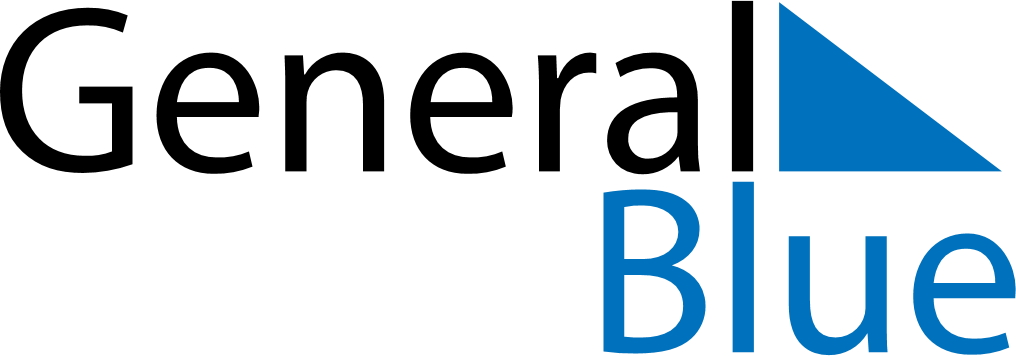 December 2024December 2024December 2024December 2024December 2024December 2024Khian Sa, Surat Thani, ThailandKhian Sa, Surat Thani, ThailandKhian Sa, Surat Thani, ThailandKhian Sa, Surat Thani, ThailandKhian Sa, Surat Thani, ThailandKhian Sa, Surat Thani, ThailandSunday Monday Tuesday Wednesday Thursday Friday Saturday 1 2 3 4 5 6 7 Sunrise: 6:22 AM Sunset: 6:01 PM Daylight: 11 hours and 38 minutes. Sunrise: 6:23 AM Sunset: 6:01 PM Daylight: 11 hours and 38 minutes. Sunrise: 6:23 AM Sunset: 6:02 PM Daylight: 11 hours and 38 minutes. Sunrise: 6:24 AM Sunset: 6:02 PM Daylight: 11 hours and 38 minutes. Sunrise: 6:24 AM Sunset: 6:02 PM Daylight: 11 hours and 37 minutes. Sunrise: 6:25 AM Sunset: 6:03 PM Daylight: 11 hours and 37 minutes. Sunrise: 6:25 AM Sunset: 6:03 PM Daylight: 11 hours and 37 minutes. 8 9 10 11 12 13 14 Sunrise: 6:26 AM Sunset: 6:03 PM Daylight: 11 hours and 37 minutes. Sunrise: 6:26 AM Sunset: 6:04 PM Daylight: 11 hours and 37 minutes. Sunrise: 6:27 AM Sunset: 6:04 PM Daylight: 11 hours and 37 minutes. Sunrise: 6:27 AM Sunset: 6:04 PM Daylight: 11 hours and 37 minutes. Sunrise: 6:28 AM Sunset: 6:05 PM Daylight: 11 hours and 36 minutes. Sunrise: 6:28 AM Sunset: 6:05 PM Daylight: 11 hours and 36 minutes. Sunrise: 6:29 AM Sunset: 6:06 PM Daylight: 11 hours and 36 minutes. 15 16 17 18 19 20 21 Sunrise: 6:30 AM Sunset: 6:06 PM Daylight: 11 hours and 36 minutes. Sunrise: 6:30 AM Sunset: 6:07 PM Daylight: 11 hours and 36 minutes. Sunrise: 6:31 AM Sunset: 6:07 PM Daylight: 11 hours and 36 minutes. Sunrise: 6:31 AM Sunset: 6:08 PM Daylight: 11 hours and 36 minutes. Sunrise: 6:32 AM Sunset: 6:08 PM Daylight: 11 hours and 36 minutes. Sunrise: 6:32 AM Sunset: 6:09 PM Daylight: 11 hours and 36 minutes. Sunrise: 6:33 AM Sunset: 6:09 PM Daylight: 11 hours and 36 minutes. 22 23 24 25 26 27 28 Sunrise: 6:33 AM Sunset: 6:09 PM Daylight: 11 hours and 36 minutes. Sunrise: 6:34 AM Sunset: 6:10 PM Daylight: 11 hours and 36 minutes. Sunrise: 6:34 AM Sunset: 6:10 PM Daylight: 11 hours and 36 minutes. Sunrise: 6:35 AM Sunset: 6:11 PM Daylight: 11 hours and 36 minutes. Sunrise: 6:35 AM Sunset: 6:12 PM Daylight: 11 hours and 36 minutes. Sunrise: 6:35 AM Sunset: 6:12 PM Daylight: 11 hours and 36 minutes. Sunrise: 6:36 AM Sunset: 6:13 PM Daylight: 11 hours and 36 minutes. 29 30 31 Sunrise: 6:36 AM Sunset: 6:13 PM Daylight: 11 hours and 36 minutes. Sunrise: 6:37 AM Sunset: 6:14 PM Daylight: 11 hours and 36 minutes. Sunrise: 6:37 AM Sunset: 6:14 PM Daylight: 11 hours and 36 minutes. 